New Zealand Microbiological Society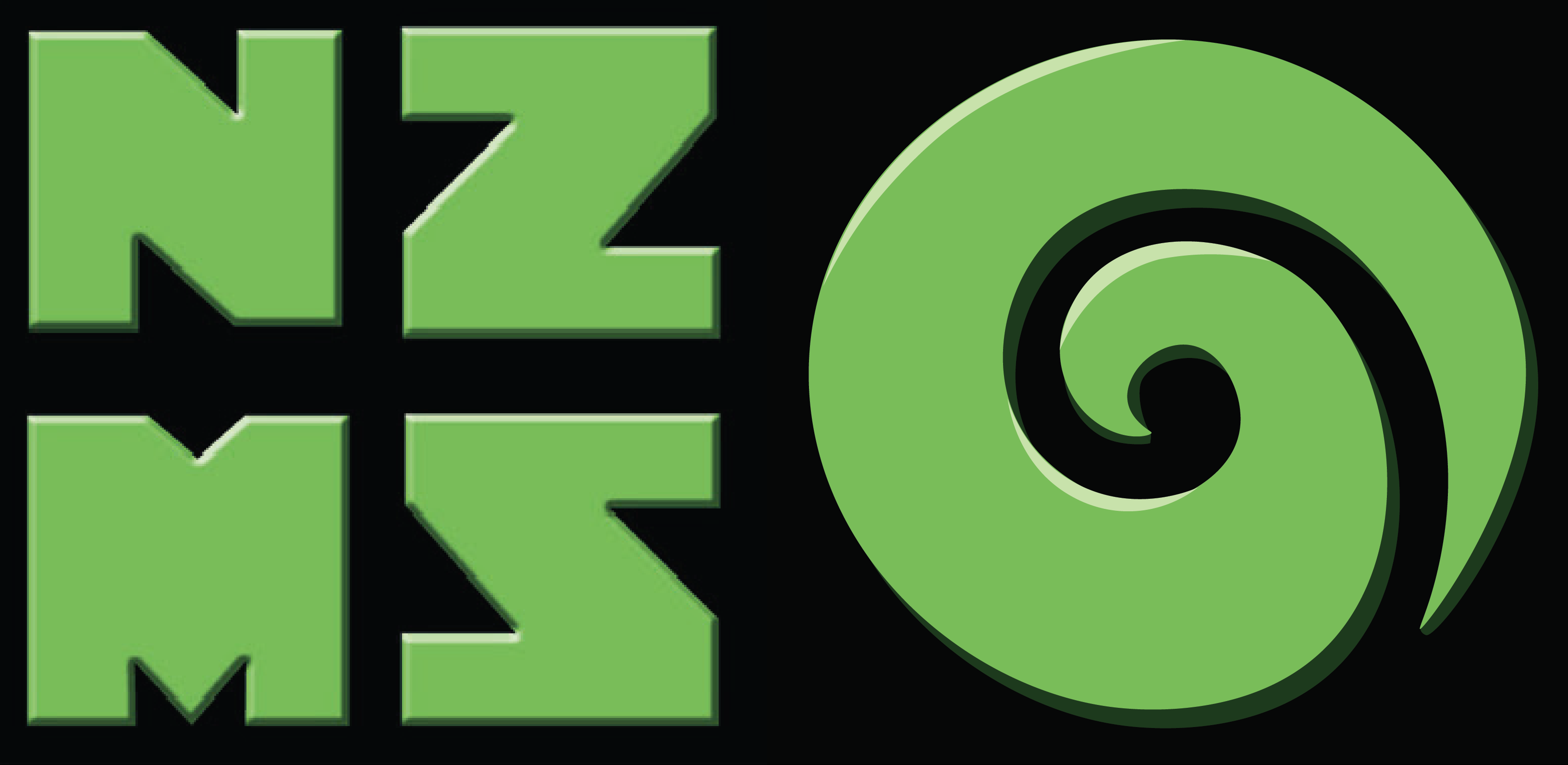 Māori Early Career Researcher Conference Grant-in-AidThese grants-in-aid (GIA) are to enable postgraduate students or Early Career Researcher (ECR) members of the NZMS who are Māori to attend the NZMS annual conference.Eligibility criteria:(a)  Applicants must active (paid-up) members when they apply (i.e. joined before or on 31 August) and must be presenting a paper (either oral or poster) at the conference.(b)  Priority will be given to applicants in their final years of postgraduate study or ECRs up to 8 years past receiving their PhD, and those who have not previously received assistance from the NZMS.(c)  Only students and ECRs based outside of the Wellington region (but still within NZ) will be considered.(d) Awardees will be eligible to receive either a GIA or an MECR-GIA, but not both. Students or ECRs wishing to apply for a grant-in-aid should dowload the application form from the website, complete the form, and submit it to the NZMS Treasurer (nicholas.heng@otago.ac.nz) by 31 August.